Look at the information below and complete all exercises! Try and have fun with this and be as creative as you possibly can! 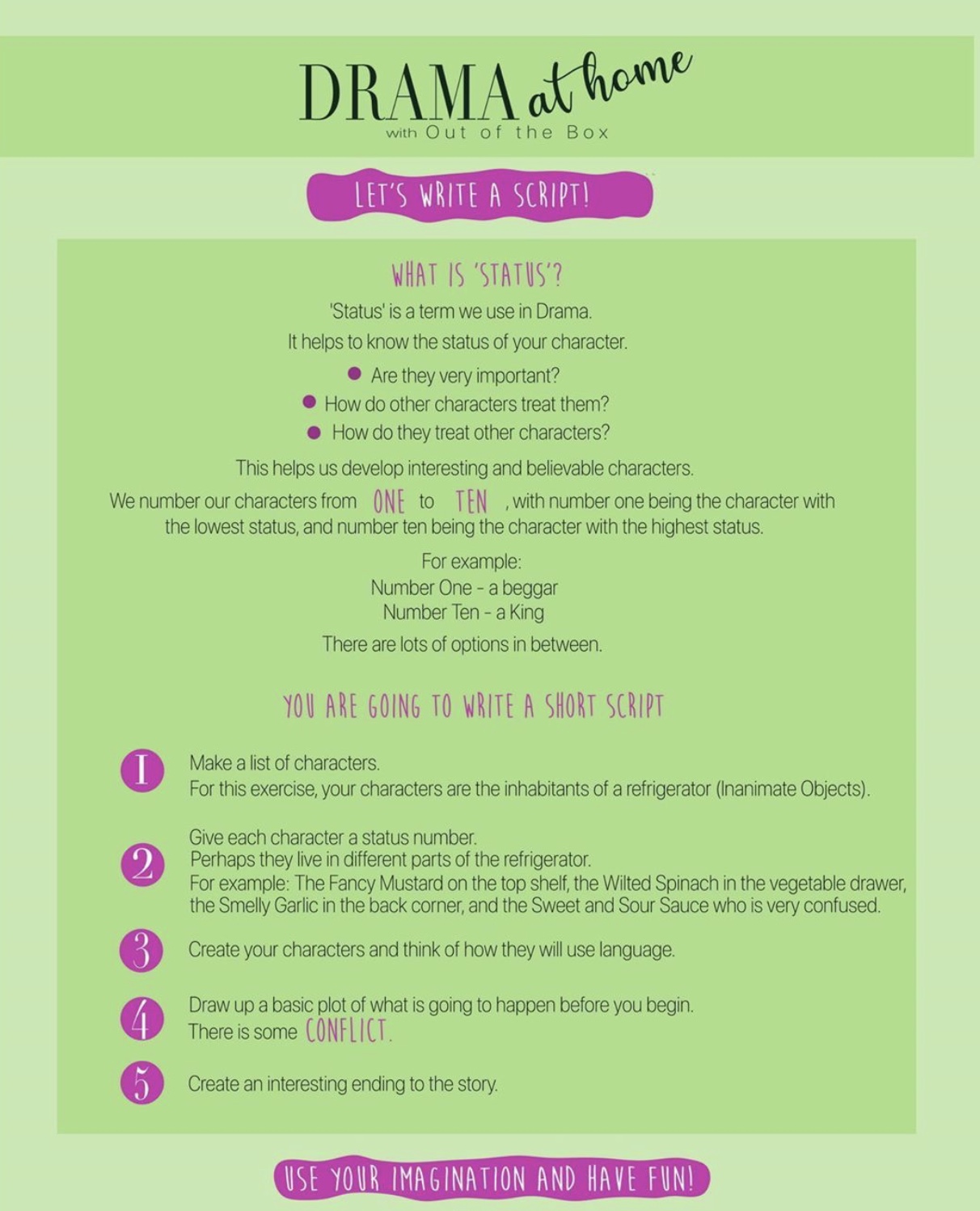 